İSKENDERUN TEKNİK ÜNİVERSİTESİ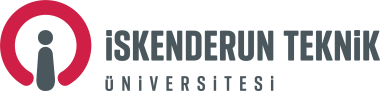 Lisansüstü Eğitim EnstitüsüDİĞER YÜKSEKÖĞRETİM KURUMLARINDAN DERS ALMA İSTEM DİLEKÇESİ                                  ......................................................................... ANABİLİM DALI BAŞKANLIĞINA	            Anabilim dalınız ................................... numaralı Tezsiz Yüksek Lisans/Tezli Yüksek Lisans/Doktora programı öğrencisiyim. ................................................................ Üniversitesi ................................................ Enstitüsü ............................................................................................ Anabilim dalından aşağıda kodu, adı ve kredisi belirtilen ders(ler)i ....................................... eğitim-öğretim yılı ........................ yarıyılında almak istiyorum.Gereğini saygılarımla arz ederim.											                    ........./........./20......				     								         Ad, Soyad, İmza Alınması İstenilen Dersler :----------------------------------------------------------------------------------------------------------------------------------------------------------DANIŞMAN GÖRÜŞÜ:		UYGUNDUR                   UYGUN DEĞİLDİR											......../........./20......										        Unvan, Ad, Soyad, İmza-----------------------------------------------------------------------------------------------------------------------------------ANABİLİM DALI BAŞKANININ GÖRÜŞÜ:         UYGUNDUR    	             UYGUN DEĞİLDİR											......../........./20......										       Unvan, Ad, Soyad, İmzaİletişim Bilgileri:Açıklama: (Bk. Sen. Esasları Madde 16)KoduAdı / İngilizce AdıKredisi AKTS